РЕШЕНИЕот 31 марта 2022 г.                                                                                       № 340с. Усть-НицинскоеО внесении изменений в решение Думы Усть-Ницинского сельского поселения от 28.12.2021года № 320 «О тарифах на услуги МУП «Жилкомсервис» на 2022 год»        Руководствуясь Федеральным законом от 30.12.2004 г. № 210-ФЗ «Об основах регулирования тарифов организаций коммунального комплекса», Уставом Усть-Ницинского сельского поселения, заслушав директора МУП «Жилкомсервис» Голякова В.А., Дума Усть-Ницинского сельского поселения  РЕШИЛА:   Внести изменения в решение Думы Усть-Ницинского сельского поселения от 28.12.2021года № 320 «О тарифах на услуги МУП «Жилкомсервис» на 2022 год» Приложение №1 изложить в новой редакции (прилагается).    Действие настоящего решения распространяется на отношения, возникшие с 01 апреля 2022 года.   Опубликовать настоящее решение в «Информационном вестнике Усть-Ницинского сельского поселения» и разместить на официальном сайте Усть-Ницинского сельского поселения в информационно-телекоммуникационной сети «Интернет»: www. www.усть-ницинское.рф.   Контроль за исполнением данного решения возложить на комиссию по экономическим вопросам (Ишутин Н.А.).Председатель Думы Усть-Ницинского                  Глава Усть-Ницинскогосельского поселения                                                 сельского поселения____________ Востриков Ю.И.                               ___________ Лукин А.С.«Приложение № 1 к решению Думы                                                                                     Усть-Ницинского сельского поселения от 31.03.2022 г. № 340Калькуляциясебестоимости услуг  1 часа  трактора МТЗ-82 Экскаваторпо МУП « Жилкомсервис»на 2022 год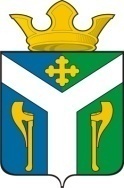 ДУМАУсть – Ницинского сельского поселенияСлободо – Туринского муниципального районаСвердловской областипоказателисумма1Амортизация2Затраты на ремонт378,403Оплата труда с отчислениями1 час221,034Затраты на топливоруб662,485Затраты на смазочные материалыруб159,906Накладные расходыруб289,29Себестоимость за 1 час  Трактора МТЗ-82 ЭО2626               (экскаватор)1706,17